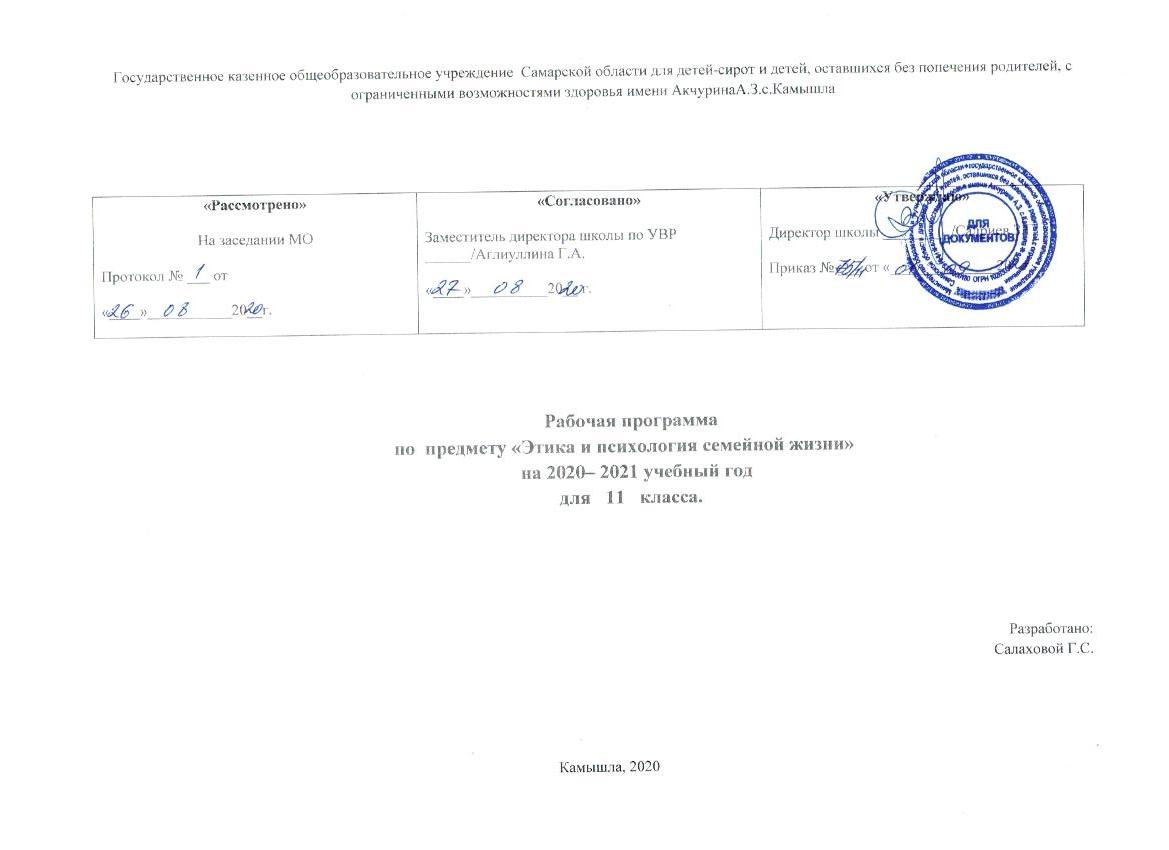                                                                               Пояснительная записка.Рабочая программа по предмету «Этика и психология семейной жизни» для 11 класса составлена на основе    программно-методического обеспечения для 10-12 классов с углубленной трудовой подготовкой в специальных (коррекционных) образовательных учреждениях VIII вида» под редакцией А.М. Щербаковой, Н.М.Платоновой. Москва, ГИЦ Владос,  2006г.   Целью  программы является формирование представлений о семье, ее значении в жизни человека. Программа направлена на выработку у обучающихся таких качеств как: умение быть терпеливым, прощать мелкие недостатки людей, умение устанавливать доброжелательные отношения с близкими людьми, что должно благоприятно влиять на их будущую семейную жизнь.Задачи программы:формировать представления о семье, ее роли в жизни человека;формировать представления о различных социальных ролях людей в семье: мать, жена, муж и т.д.;обучать правильным способам взаимодействия между людьми, живущими в одной семье;сообщить необходимые знания о роли родителей в воспитании детей, их ответственности за их здоровьеи воспитание;Формирование базовых учебных действий на уроках:Регулятивные :определять и формулировать цель деятельности на уроке с помощью учителя;работа по предложенному плану;проговаривать последовательность действий на уроке;учиться высказывать своё предположение (версию) на основе работы с материалом;Познавательные :пользоваться  словарями, справочниками;находить ответы на вопросы;извлекать информацию, представленную в разных формах (сплошной текст, иллюстрация, таблица, схема);делать выводы в результате совместной работы класса и учителя;строить рассуждения.Коммуникативные :слушать и понимать речь других;учиться работать в паре, группе; выполнять различные роли (лидера, исполнителя);адекватно использовать речевые средства для решения различных коммуникативных задач;высказывать и обосновывать свою точку зрения;задавать вопросы.Личностные :определять под руководством учителя общие правила поведения (этические нормы);давать верную эмоциональную оценку своей  деятельности на уроке.Формы и методы реализации программных задач:Решение образовательных, коррекционно-развивающих и воспитательных задач требует использования на уроках «Этики и психологии семейной жизни» различных методов обучения:устный  рассказ  учителя  (с  использованием  наглядных  пособий; с использованием различных технических средств обучения);беседа.       11 классВзаимоотношения в молодой семье. 10 ч.Первые шаги в жизни молодой семьи: привыкание к особенностям характера партнера, уважение, терпимость. 1 ч.Изменения, происходящие в жизни юноши: освоение новой социальной роли «муж» (формирование чувства ответственности за жену, забота       о ней, защита, обеспечение материальных условий существования семьи, участие в домашних заботах и т.д.). 4 чИзменения, происходящие в жизни девушки: освоение новой социальной роли «жена» (забота о муже, внимание и  доброжелательность,     ведение домашнего хозяйства, участие в материальном обеспечении семьи и т.д.). 4 ч.Обобщение знаний по теме. 1 ч.Быт и экономика молодой семьи. 12 ч.Понятие «экономика семьи». Доходы семьи, расходы семьи. Потребности семьи: естественные (питание, одежда, отдых и развлечения) и ложные (вещизм). 4 ч.Понятие «быт семьи». Организация домашнего хозяйства, режим семьи, отдых и развлечения в семье. 3 ч.Атмосфера семьи. Нравственные правила взаимоотношений в семье: доброта в отношениях, взаимопонимание, помощь отношения с родителями, друзьями. 4 ч.Обобщение знаний по теме. 1 ч.Конфликты в семье. 14 ч.Понятие «семейный конфликт». Причины конфликтов в семье: отношения между супругами строятся на неверной нравственной основе (обиды, подозрения, грубость, отсутствие внимания и заботы, помощи), неготовность супругов к выполнению своей новой социальной роли, разница во взглядах, привычках и нежелание изменяться, вмешательство и негативное влияние родителей, неприятие родственников или друзей супруга и т.д. 7 ч.Предотвращение конфликтов, нравственные способы их разрешения. 3 ч.Распад семьи, причины. Нравственное поведение в ситуации развода. Знакомство с основными положениями закона о семье, способах осуществления развода, раздела имущества, обязанностей родителей по отношению к детям. 3 ч.Урок обобщения знаний по теме. 1 ч.Межпредметные связи:Родной язык и литература - закрепление навыков письма при выполнении письменных работ,  чтение текстов, пересказ.СБО - создание семьи.Контроль и  учет знаний на уроках:Для контроля результативности освоения обучающимися программы изучение каждого раздела программы завершает тест. В конце учебного года выполняется итоговое тестирование. Описание места учебного предмета в учебном планеУчебный предмет «Этика и психология семейной жизни» относится к обязательной части учебного плана образования обучающихся с умственной отсталостью (интеллектуальными нарушениями). Программа 11 класса рассчитана на 34 часа, с учетом проведения уроков 1 раз в неделю.III. Требования к уровню подготовки учащихся                                                                                                              11 классУчащиеся должны знать основные обязанности членов семьи, объяснить их значение в семейной жизни. Учащиеся должны усвоить понятия «экономика и быт семьи», знать основные статьи доходов и расходов семьи, уметь  приблизительно рассчитать бюджет семьи на один месяц. Учащиеся должны знать основные нравственные правила поведения людей в ситуациях конфликта или распада семьи, знать основы семейного законодательства, уметь объяснить свои претензии к партнеру, не унижая его достоинства. IV.  Критерии и нормы оценки знаний и умений обучающихся.Отметка «5» ставится, если учащийся полностью усвоил учебный материал, может изложить его своими словами, самостоятельно подтверждает ответ  конкретными примерами, правильно и обстоятельно отвечает на дополнительные вопросы учителя.Отметка «4» ставится, если учащийся в основном  усвоил учебный материал, допускает незначительные ошибки в его изложении, подтверждает ответ конкретными примерами, правильно отвечает на дополнительные вопросы.Отметка «3»  ставится, если учащийся не усвоил существенную часть учебного материала, допускает значительные ошибки в его изложении своими словами, затрудняется подтвердить ответ конкретными примерами, слабо отвечает на дополнительные примеры.Нормы оценки тестирования.1 группаОценка «5» ставится, если все ответы правильные и работа выполнена самостоятельно.Оценка «4» ставится, если допущена 1  - 2 ошибки.Оценка «3» ставится, если допущены  более 2 ошибок.Не справился с заданием, если допущены более  3 ошибок.2 группаОценка «5» не ставитсяОценка «4» ставится, если допущена 1  - 2 ошибки.Оценка «3» ставится если работа выполнена небрежно и допущены более 3 ошибок.V.  Учебно - методический комплекс.«Программно-методического обеспечения для 10-12 классов с углубленной трудовой подготовкой в специальных (коррекционных) образовательных учреждениях VIII вида» под редакцией А.М. Щербаковой, Н.М.Платоновой. Москва, ГИЦ Владос,  2006г.  Литература для учителя:      «Этика и психология семейной жизни» И.В. Гребенщикова. Москва, «Просвещение», 1984 г.Семейный Кодекс Российской Федерации.«Семья и формирование личности» А.А. Бодалев, Москва «Просвещение», 1989 г.«Современная семья и ее проблемы» А.Г.Харчев, М.С. Мацковский, Москва «Просвещение», 1985 гВенецкая А.Б., Исакова Т.Г. Гармония общения: Методическое пособие. –  Магнитогорск: МаГУ, 2003Литература для учащихся:     Егорова А.С. Этикет семейной жизни.- М.: ОЛМА Медиа Групп, 2010.Для вас, девочки!: Сборник / Сост. Т.И. Махалова. Худож. В.П. Кравчук. – Новосибирск: Дет.лит., 1993.Один в доме. – Авторы – составители С.А. Чернова, Е.В. Мартынова, Л.Е. Марступа. – «РИПОЛ КЛАССИК», 2001.